Poznań, dn. ….............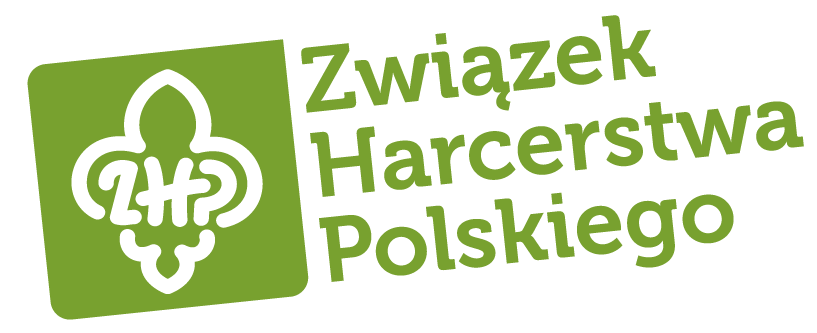 Związek Harcerstwa PolskiegoHufiec Poznań-JeżyceSzczep „Bordowa Brać”ul. Widna 3, 60-655 PoznańDEKLARACJA CZŁONKOSTWAZaświadczam, że syn/córka …........................................ (imię, nazwisko, PESEL) chce być członkiem Związku Harcerstwa Polskiego w 57 PDH Feniks w roku harcerskim 2016/17.Niniejszym zgadzam się, aby dziecko uczestniczyło we wszystkich zajęciach organizowanych przez Drużynę, w tym m.in. w zbiórkach, biwakach, rajdach oraz obozach, a także innych formach pracy, które wyszczególnione są
w Statucie ZHP*.Na zajęciach dziecko będzie przebywało pod opieką Instruktorów ZHP oraz 
w uzasadnionych przypadkach innych osób – organizatorów zajęć.Warunkiem uzyskania członkostwa jest opłata składki członkowskiej 
w wysokości 20 zł/m-c, opłacenie ubezpieczenia w wysokości 12 zł/rok oraz Karty Członkowskiej w wysokości 6 zł (jednorazowo).Zgadzam się na wpis danych osobowych dziecka do elektronicznej ewidencji ZHP.Wyrażam zgodę / Nie wyrażam zgody** na publikację zdjęć z wizerunkiem dziecka w Internecie na stronach drużyny wykonanych podczas zajęć i innych statutowych formach pracy drużyny.Wyrażam zgodę na przetwarzanie danych osobowych dziecka wyłącznie dla potrzeb formalno-organizacyjnych ZHP zgodnie z ustawą z dnia 29.08.1997 r. 
o Ochronie Danych Osobowych, tekst jednolity: Dz. U. z 2014 r., Nr 1882, poz. 1662.podpisy rodzicówlub prawnych opiekunównr dowodów osobistych*Statut ZHP dostępny jest w internecie na stronie: http://dokumenty.zhp.pl** Niepotrzebne skreślićPoznań, dn. ….............Związek Harcerstwa PolskiegoHufiec Poznań-JeżyceSzczep „Bordowa Brać”ul. Widna 3, 60-655 PoznańDEKLARACJA CZŁONKOSTWAZaświadczam, że syn/córka …........................................ (imię, nazwisko, PESEL) chce być członkiem Związku Harcerstwa Polskiego w 57 PDH Feniks w roku harcerskim 2016/17.Niniejszym zgadzam się, aby dziecko uczestniczyło we wszystkich zajęciach organizowanych przez Drużynę, w tym m.in. w zbiórkach, biwakach, rajdach oraz obozach, a także innych formach pracy, które wyszczególnione są
w Statucie ZHP*.Na zajęciach dziecko będzie przebywało pod opieką Instruktorów ZHP oraz 
w uzasadnionych przypadkach innych osób – organizatorów zajęć.Warunkiem uzyskania członkostwa jest opłata składki członkowskiej 
w wysokości 20 zł/m-c, opłacenie ubezpieczenia w wysokości 12 zł/rok oraz Karty Członkowskiej w wysokości 6 zł (jednorazowo).Zgadzam się na wpis danych osobowych dziecka do elektronicznej ewidencji ZHP.Wyrażam zgodę / Nie wyrażam zgody** na publikację zdjęć z wizerunkiem dziecka w Internecie na stronach drużyny wykonanych podczas zajęć i innych statutowych formach pracy drużyny.Wyrażam zgodę na przetwarzanie danych osobowych dziecka wyłącznie dla potrzeb formalno-organizacyjnych ZHP zgodnie z ustawą z dnia 29.08.1997 r. 
o Ochronie Danych Osobowych, tekst jednolity: Dz. U. z 2014 r., Nr 1882, poz. 1662.podpisy rodzicówlub prawnych opiekunównr dowodów osobistych*Statut ZHP dostępny jest w internecie na stronie: http://dokumenty.zhp.pl** Niepotrzebne skreślić